专家库系统使用手册【专家版】技术支持：周一至周五9:00-17:00联系电话：18210088764，010-68948156联系邮箱：kjs_kjpj@163.com专家主页功能介绍用于专家查看通知说明。专家个人信息功能介绍专家个人信息，用于专家填写完善个人的基本情况、重要奖励、科研计划/项目、基地平台、专家组织。功能使用专家个人信息包括：【基本情况】和【扩展信息】【基本信息】填写【基本情况】填写页面如下：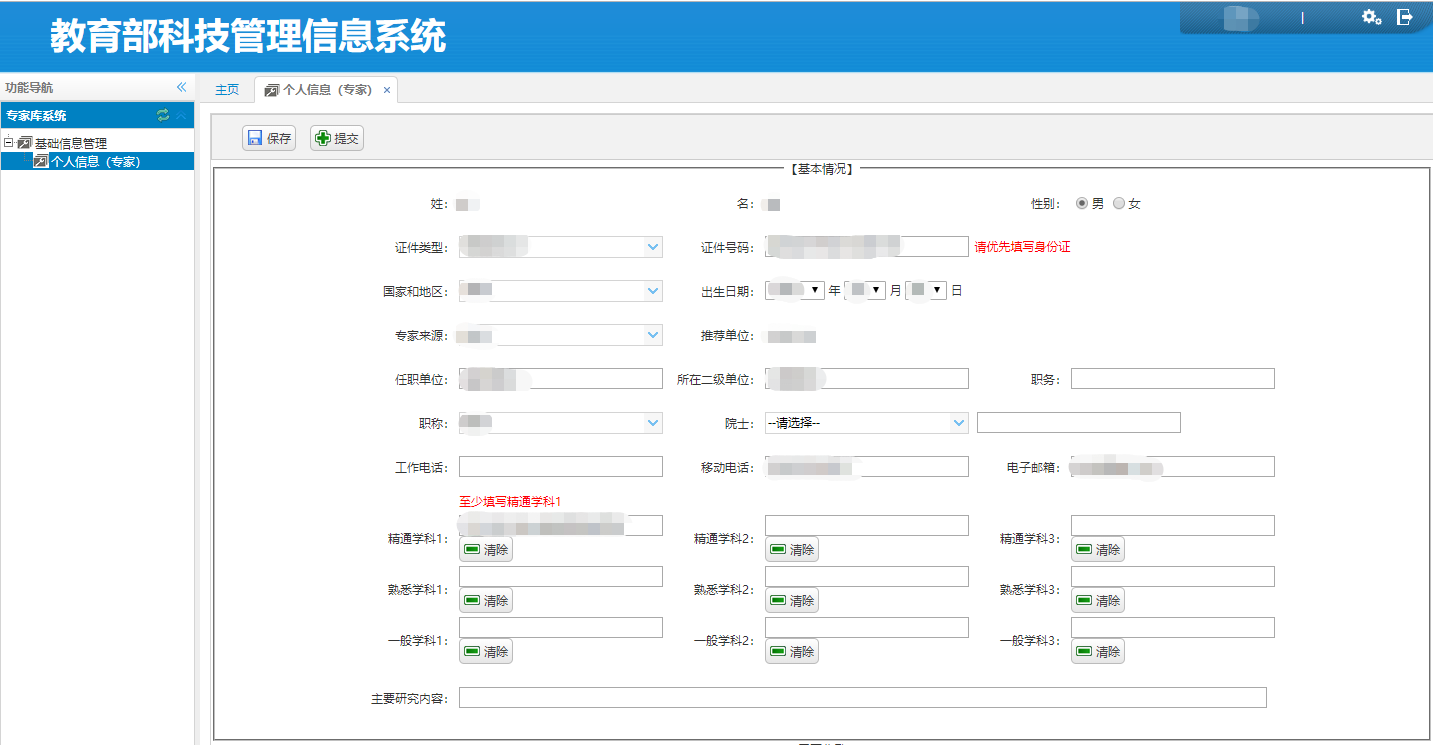 专家必须根据提示填写完成【基本信息】中的必填项后，才可以保存个人信息。填写证件号码时，请优先填写身份证号码请准确填写工作电话、移动电话、电子信箱。专家至少选择精通学科1【基本信息】填写完成后，可以根据个人情况完善其他信息。【保存】和【提交】专家填写完善【基本信息】和【扩展信息】后，先【保存】信息修改，再【提交】个人信息，提交信息后无法进行修改。专家想修改信息时，请先点击【取消提交】按钮，然后对个人信息进行修改。如果专家发现个人信息上面没有【保存】、【提交】和【取消提交】等按钮，此时表示学校管理员已经【提交专家信息】。请专家联系学校管理员进行【取消提交专家信息】操作登录密码修改密码修改功能在【个人中心】的密码修改模块里面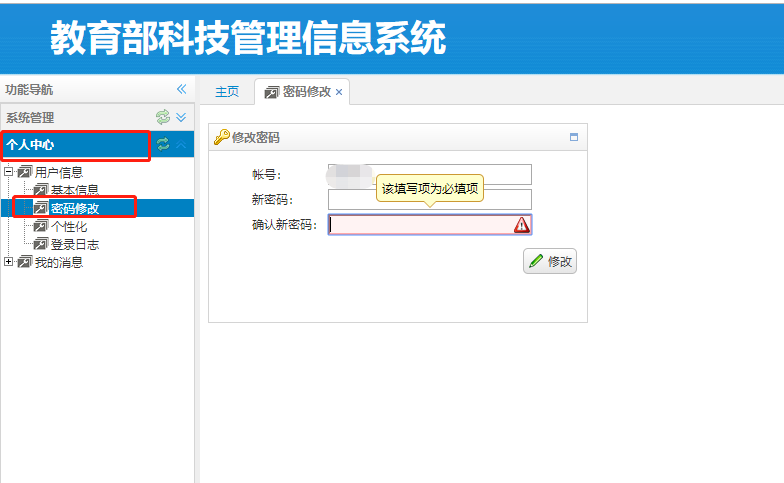 